Programme Code No 	: 155Programme Name      : B.COM Computer ApplicationsCourse Code & Name	: BBCA – P2 & LAB II – Internet & Web DesigningBatch 			: AY 2018 - 2019No.of Assignment 	: 2		Maximum CIA Marks: 25 (Average of Total No. of Assignments) ASSIGNMENT – 1Max: 25 marksAnswer any one of the following question not exceeding 1000 wordsHow can you create a new email id using Gmail?How will you send an email to a person with an attachment?How do you create a login page that goes to the next screen if the password is correct?ASSIGNMENT - 2Max: 25 marksAnswer any one of the following question not exceeding 1000 words How do you develop a HTML page to add and remove item from list box.Write about developing a HTML page to scroll text from left to right.State the steps to develop a DHTML page to sale a product to users.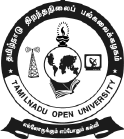 Chennai - 15School of Management StudiesPRACTICAL ASSIGNMENT